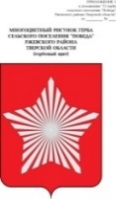 АДМИНИСТРАЦИЯ МУНИЦИПАЛЬНОГО ОБРАЗОВАНИЯСЕЛЬСКОЕ ПОСЕЛЕНИЕ «ПОБЕДА»РЖЕВСКОГО РАЙОНА ТВЕРСКОЙ ОБЛАСТИПОСТАНОВЛЕНИЕ                        16 февраля 2021 г.                                                              № 5Об установлении начальной цены и «шага аукциона», размера задаткапо проведению торгов по продаже земельных участков расположенныхпо адресу: Тверская обл., Ржевский р-н., с/п «Победа» ГУП ОПХ «Победа»                   Руководствуясь ст.39.11 Земельного кодекса РФ от 25.10.2001 г. № 136-ФЗ, на основании отчетов № 67/21 от 02.02.2021 г. и №  98/21 от 09.02.2021 г. «Об определении рыночной стоимости недвижимого имущества: земельных участков из категории земель сельскохозяйственного назначения, с разрешенным использованием: для ведения сельскохозяйственного производства», в количестве 4-х единиц, выполненного ООО «Капитал-Оценка», Администрация сельского поселения «Победа» Ржевского района Тверской области, П О С Т А Н О В Л Я Е Т:        1. Провести до 31.12.2020 г., торги в форме аукциона по продаже земельных участков, открытые по составу участников и открытые по форме подачи предложений о цене за земельные участки, из муниципальной собственности МО сельского поселения «Победа» Ржевского района Тверской области:ЛОТ 1-  земельный участок с кадастровым номером 69:27:0000019:1891 из земель сельскохозяйственного назначения, расположенного по адресу: Тверская область, Ржевский район, с/п «Победа», ГУП ОПХ «Победа», разрешенное использование – для ведения сельскохозяйственного производства, общей площадью 441880 кв.м.;ЛОТ 2- земельный участок с кадастровым номером 69:27:0000019:1902 из земель сельскохозяйственного назначения, расположенного по адресу: Тверская область, Ржевский район, с/п «Победа», ГУП ОПХ «Победа», разрешенное использование – для ведения сельскохозяйственного производства, общей площадью 2 205 355 кв.м.;ЛОТ 3- земельный участок с кадастровым номером 69:27:0000019:2141 из земель сельскохозяйственного назначения, расположенного по адресу: Тверская область, Ржевский район, с/п «Победа», ГУП ОПХ «Победа», разрешенное использование – для ведения сельскохозяйственного производства, общей площадью 3605583 кв.мЛОТ 4 -  земельный участок с кадастровым номером 69:27:0000019:2158 из земель сельскохозяйственного назначения, расположенного по адресу: Тверская область, Ржевский район, с/п «Победа», ГУП ОПХ «Победа», разрешенное использование – для ведения сельскохозяйственного производства, общей площадью 2814056 кв.м.;       2. Установить начальную цену земельных участков:ЛОТ 1 – 455 000,00 руб. (четыреста пятьдесят пять тысяч рублей) 00 коп.ЛОТ 2 – 2 205 000,00 руб. (два миллиона двести пять тысяч рублей) 00 коп.ЛОТ 3 - 3 606 000,00 руб.(три миллиона шестьсот шесть тысяч рублей) 00 коп.ЛОТ 4 -2 814 000,00 руб.(два миллиона  восемьсот четырнадцать тысяч рублей)00 коп.       3. Установить «шаг аукциона» в размере 3 % от начальной цены: ЛОТ 1 – 13 650 руб. (тринадцать тысяч шестьсот пятьдесят рублей) 00 коп.;ЛОТ 2 – 66 150 руб. (шестьдесят шесть тысяч сто пятьдесят рублей) 00 коп.;ЛОТ 3 – 108 180 руб.(сто восемь тысяч сто восемьдесят рублей) 00 коп;ЛОТ 4- 84 420 руб. ( восемьдесят четыре тысячи четыреста двадцать рублей) 00 коп.      4. Установить задаток для участия в аукционе 20 % от начальной цены:ЛОТ 1 – 91 000 руб. (девяносто одна тысяча рублей )00 коп.;ЛОТ 2 – 441 000 руб. (четыреста сорок одна тысяча  рублей) 00 коп.;ЛОТ 3 – 721 200 руб.(семьсот двадцать одна тысяча двести рублей) 00 коп.ЛОТ 4 – 562 800 руб.(пятьсот шестьдесят две тысячи восемьсот рублей) 00 коп.     5. Установить, что договор купли-продажи вышеуказанного земельного участка между МО сельское поселение «Победа» Ржевского района Тверской области и победителем аукциона должен быть заключен не ранее чем через 10 дней со дня размещения информации о результатах аукциона на официальном сайте.  6. Опубликовать извещение о проведении аукциона на сайте torgi.gov.ru в сети «Интернет».Глава сельского поселения «Победа»                                                        Е.Л.Тарасевич